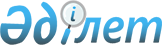 "2012-2014 жылдарға арналған аудан бюджеті туралы" 2011 жылғы 22  желтоқсандағы № 33-353-IV шешімге өзгерістер мен толықтырулар енгізу туралы
					
			Күшін жойған
			
			
		
					Шығыс Қазақстан облысы Үржар аудандық мәслихатының 2012 жылғы 13 сәуірдегі  N 3-22/V шешімі. Шығыс Қазақстан облысы Әділет департаментінің Үржар аудандық әділет басқармасында 2012 жылғы 23 сәуірде N 5-18-148 тіркелді. Шешімнің қабылдау мерзімінің өтуіне байланысты қолдану тоқтатылды (Үржар аудандық мәслихатының 2012 жылғы 21 желтоқсандағы N 187-03/12 хаты)      Ескерту. Шешімнің қабылдау мерзімінің өтуіне байланысты қолдану тоқтатылды (Үржар аудандық мәслихатының 2012.12.21 N 187-03/12 хаты).      РҚАО ескертпесі

      Мәтінде авторлық орфография және пунктуация сақталған

      Қазақстан Республикасының 2008 жылғы 4 желтоқсандағы Бюджет кодексінің 109 бабына, «Қазақстан Республикасындағы жергілікті мемлекеттік басқару және өзін-өзі басқару туралы» Қазақстан Республикасының 2001 жылғы 23 қаңтардағы Заңының 6 бабының 1 тармағының 1) тармақшасына және Шығыс Қазақстан облыстық мәслихатының «2012-2014 жылдарға арналған облыстық бюджеті туралы» 2011 жылғы 08 желтоқсандағы № 34/379-IV шешіміне өзгерістер мен толықтырулар енгізу туралы» 2012 жылғы 03 сәуірдегі № 3/16-V (Нормативтік құқықтық актілерді мемлекеттік тіркеу Тізілімінде 2012 жылдың 06 сәуірінде 2571 нөмірімен тіркелген) шешіміне сәйкес, Үржар аудандық мәслихаты ШЕШТІ:



      1. «2012-2014 жылдарға арналған аудан бюджеті туралы» 2011 жылғы 22 желтоқсандағы № 33-353-IV Үржар аудандық мәслихатының шешіміне (Нормативтік құқықтық актілерді мемлекеттік тіркеу Тізілімінде 2011 жылдың 29 желтоқсанында 5-18-137 нөмірімен тіркелген, «Уақыт тынысы» газетінің 2012 жылдың 16 қаңтарында № 6-7-8-9 сандарында жарияланған) келесі өзгерістер мен толықтырулар енгізілсін:



      1) 1-тармақта:

      1) тармақша келесі редакцияда жазылсын:

      «кірістер 5 109 230,0 мың теңге, оның ішінде: 

      трансферттердің түсімдері 4 419 227,0 мың теңге;»;

      2) тармақша келесі редакцияда жазылсын:

      «шығындар 5 189 334,8 мың теңге, оның ішінде:

      «Жалпы сипаттағы мемлекеттiк қызметтер» 01 функционалдық тобы 457 319,0 мың теңге;

      «Қоғамдық тәртіп, қауіпсіздік, құқықтық, сот, қылмыстық-атқару қызметі» 03 функционалдық тобы 0 теңге;

      «Білім беру» 04 функционалдық тобы 3 255 112,0 мың теңге;

      «Әлеуметтік көмек және әлеуметтік қамтамасыз ету» 06 функционалдық тобы 421 966,0 мың теңге;

      «Тұрғын үй-коммуналдық шаруашылық» 07 функционалдық тобы 526 048,4 мың теңге;

      «Мәдениет, спорт, туризм және ақпараттық кеңістiк» 08 функционалдық тобы 175 402,0 мың теңге;

      «Ауыл, су, орман, балық шаруашылығы, ерекше қорғалатын табиғи аумақтар, қоршаған ортаны және жануарлар дүниесін қорғау, жер қатынастары» 10 функционалдық тобы 135 846,0 мың теңге;

      «Көлiк және коммуникация» 12 функционалдық тобы 142 865,0 мың теңге;

      «Өзгелер» 13 функционалдық тобы 41 238,0 мың теңге;»;

      3) тармақша келесі редакцияда жазылсын:

      «таза бюджеттік кредит беру 36 303,0 мың теңге;»;

      5) тармақша келесі редакцияда жазылсын:

      «бюджет тапшылығы (профицит) -116 407,8 мың теңге;»;

      6) тармақша келесі редакцияда жазылсын:

      «бюджет тапшылығын каржыландыру (профицитті пайдалану) 116 407,8 мың теңге.»;



      2) 1 қосымша:

      «Тұрғын үй-коммуналдық шаруашылық» 07 функционалдық тобы:

      «Жұмыспен қамту-2020 бағдарламасы бойынша ауылдық елді мекендерді дамыту шеңберінде объектілерді жөндеу және абаттандыруға 59 048,0 мың теңге» 458 041 бағдарламасымен толықтырылсын;

      «Жұмыспен қамту 2020 бағдарламасының екінші бағыты шеңберінде жетіспейтін инженерлік-коммуникациялық инфрақұрылымды дамыту мен жайластыруға 950,0 мың теңге» 466 074 бағдарламасымен толықтырылсын;

      «Өзгелер» 13 функционалдық тобы:

      «Мемлекеттік органның күрделі шығыстарына 100,0 мың теңге» 458 013 бағдарламасымен толықтырылсын.



      2. 1, 2 қосымшалар жаңа редакцияда жазылсын.



      3. Осы шешім 2012 жылдың 1 қаңтарынан бастап қолданысқа енгізіледі.      Сессия төрағасы                            Қ. Тлеуов

       Үржар аудандық

      мәслихатының хатшысы                       М. Бітімбаев

Үржар аудандық мәслихатының

2012 жылғы 13 сәуірдегі

№ 3-22/V шешіміне

1 қосымша 2012 жылға арналған аудан бюджеті

Үржар аудандық мәслихатының

2012 жылғы 13 сәуірдегі

№ 3-22/V шешіміне

2 қосымша 2012 жылға арналған бюджеттік инвестициялық жобаларды

(бағдарламаларды) іске асыруға және заңды тұлғалардың жарғылық

капиталын қалыптастыруға немесе ұлғайтуға бағытталған

бюджеттік бағдарламаларға бөлінген, аудан бюджетінің

бюджеттік даму бағдарламаларының

ТІЗБЕСІ
					© 2012. Қазақстан Республикасы Әділет министрлігінің «Қазақстан Республикасының Заңнама және құқықтық ақпарат институты» ШЖҚ РМК
				СанатыСанатыСанатыСанатыСомасы

(мың теңге)СыныбыСыныбыСыныбыСомасы

(мың теңге)Iшкi сыныбыIшкi сыныбыСомасы

(мың теңге)АТАУЫСомасы

(мың теңге)12345I. Кірістер51092301Салықтық түсімдер66088801Табыс салығы2962292Жеке табыс салығы29622903әлеуметтік салық2317971әлеуметтік салық23179704Меншiкке салынатын салықтар1142021Мүлiкке салынатын салықтар353923Жер салығы128004Көлiк құралдарына салынатын салық616005Бірыңғай жер салығы441005Тауарларға, жұмыстарға және қызметтерге салынатын iшкi салықтар133342Акциздер37593Табиғи және басқа ресурстарды пайдаланғаны үшiн түсетiн түсiмдер25004Кәсiпкерлiк және кәсiби қызметтi жүргiзгенi үшiн алынатын алымдар65255Ойын бизнесіне салық55008Заңдық мәнді іс-әрекеттерді жасағаны және (немесе) оған уәкілеттігі бар мемлекеттік органдар немесе лауазымды адамдар құжаттар бергені үшін алынатын міндетті төлемдер5326Мемлекеттік баж53262Салықтық емес түсiмдер411501Мемлекеттік меншіктен түсетін кірістер21575Мемлекет меншігіндегі мүлікті жалға беруден түсетін кірістер21547Мемлекеттік бюджеттен берілген кредиттер бойынша сыйақылар306Басқа да салықтық емес түсiмдер19581Басқа да салықтық емес түсiмдер19583Негізгі капиталды сатудан түсетін түсімдер2500003Жердi және материалдық емес активтердi сату250001Жерді сату250004Трансферттердің түсімдері441922702Мемлекеттiк басқарудың жоғары тұрған органдарынан түсетiн трансферттер44192272Облыстық бюджеттен түсетiн трансферттер4419227Функционалдық топФункционалдық топФункционалдық топФункционалдық топФункционалдық топСомасы

(мың тенге)Кіші функцияКіші функцияКіші функцияКіші функцияСомасы

(мың тенге)Бюджеттік бағдарлама әкімшісіБюджеттік бағдарлама әкімшісіБюджеттік бағдарлама әкімшісіСомасы

(мың тенге)БағдарламаБағдарламаСомасы

(мың тенге)АТАУЫСомасы

(мың тенге)II. Шығындар5189334,801Жалпы сипаттағы мемлекеттiк қызметтер457319Мемлекеттiк басқарудың жалпы функцияларын орындайтын өкiлдiк, атқарушы және басқа органдар411660112Аудан (облыстық маңызы бар қала) мәслихатының аппараты15719001Аудан (облыстық маңызы бар қала) мәслихатының қызметін қамтамасыз ету жөніндегі қызметтер15719122Аудан (облыстық маңызы бар қала) әкімінің аппараты102894001Аудан (облыстық маңызы бар қала) әкімінің қызметін қамтамасыз ету жөніндегі қызметтер89204002Ақпараттық жүйелер құру3700003Мемлекеттік органның күрделі шығыстары9990123Қаладағы аудан, аудандық маңызы бар қала, кент, ауыл (село), ауылдық (селолық) округ әкімінің аппараты293047001Қаладағы аудан, аудандық маңызы бар қаланың, кент, ауыл (село), ауылдық (селолық) округ әкімінің қызметін қамтамасыз ету жөніндегі қызметтер253660022Мемлекеттік органның күрделі шығыстары393872Қаржылық қызмет26943452Ауданның (облыстық маңызы бар қаланың) қаржы бөлімі26943001Ауданның (облыстық маңызы бар қаланың) бюджетін орындау және ауданның (облыстық маңызы бар қаланың) коммуналдық меншігін басқару саласындағы мемлекеттік саясатты іске асыру жөніндегі қызметтер22364002Ақпараттық жүйелер құру680003Салық салу мақсатында мүлікті бағалауды жүргізу716004Біржолғы талондарды беру жөніндегі жұмысты ұйымдастыру және біржолғы талондарды сатудан түскен сомаларды толық алынуын қамтамасыз ету2733018Мемлекеттік органның күрделі шығыстары4505Жоспарлау және статистикалық қызмет18716453Ауданның (облыстық маңызы бар қаланың) экономика және бюджеттік жоспарлау бөлімі18716001Экономикалық саясатты, мемлекеттік жоспарлау жүйесін қалыптастыру мен дамыту және ауданды (облыстық маңызы бар қаланы) басқару саласындағы мемлекеттік саясатты іске асыру жөніндегі қызметтер1871602Қорғаныс149931Әскери мұқтаждықтар8110122Аудан (облыстық маңызы бар қала) әкімінің аппараты8110005Жалпыға бірдей әскери міндетті атқару шеңберіндегі іс-шаралар81102Төтенше жағдайлар жөнiндегi жұмыстарды ұйымдастыру6883122Аудан (облыстық маңызы бар қала) әкімінің аппараты6883006Аудан (облыстық маңызы бар қала) ауқымындағы төтенше жағдайлардың алдын алу және жою688303Қоғамдық тәртіп, қауіпсіздік, құқықтық, сот, қылмыстық-атқару қызметі01Құқық қорғау қызметi0458Ауданның (облыстық маңызы бар қаланың) тұрғын үй-коммуналдық шаруашылығы, жолаушылар көлігі және автомобиль жолдары бөлімі0021Елдi мекендерде жол қозғалысы қауiпсiздiгін қамтамасыз ету004Бiлiм беру32551121Мектепке дейiнгi тәрбиелеу және оқыту78241464Ауданның (облыстық маңызы бар қаланың) білім бөлімі78241009Мектепке дейінгі тәрбиелеу мен оқытуды қамтамасыз ету782412Бастауыш, негізгі орта және жалпы орта білім беру3057049123Қаладағы аудан, аудандық маңызы бар қала, кент, ауыл (село), ауылдық (селолық) округ әкімінің аппараты3780005Ауылдық (селолық) жерлерде балаларды мектепке дейін тегін алып баруды және кері алып келуді ұйымдастыру3780464Ауданның (облыстық маңызы бар қаланың) білім бөлімі3053269003Жалпы білім беру2916577006Балаларға қосымша білім беру60968063Республикалық бюджеттен берілетін нысаналы трансферттер есебінен «Назарбаев Зияткерлік мектептері» ДБҰ-ның оқу бағдарламалары бойынша біліктілікті арттырудан өткен мұғалімдерге еңбекақыны арттыру2760064Республикалық бюджеттен берілетін трансферттер есебінен мектеп мұғалімдеріне біліктілік санаты үшін қосымша ақының мөлшерін ұлғайту729649Бiлiм беру саласындағы өзге де қызметтер119822464Ауданның (облыстық маңызы бар қаланың) білім бөлімі119822001Жергілікті деңгейде білім беру саласындағы мемлекеттік саясатты іске асыру жөніндегі қызметтер13586004Ауданның (облыстық маңызы бар қаланың) мемлекеттік білім беру мекемелерінде білім беру жүйесін ақпараттандыру9020005Ауданның (облыстық маңызы бар қаланың) мемлекеттік білім беру мекемелер үшін оқулықтар мен оқу-әдістемелік кешендерді сатып алу және жеткізу39155015Республикалық бюджеттен берілетін трансферттер есебінен жетім баланы (жетім балаларды) және ата-аналарының қамқорынсыз қалған баланы (балаларды) күтіп-ұстауға асыраушыларына ай сайынғы ақшалай қаражат төлемдері26861020Республикалық бюджеттен берілетін трансферттер есебінен үйде оқытылатын мүгедек балаларды жабдықпен, бағдарламалық қамтыммен қамтамасыз ету3120006Әлеуметтiк көмек және әлеуметтiк қамтамасыз ету4219662Әлеуметтік көмек356729451Ауданның (облыстық маңызы бар қаланың) жұмыспен қамту және әлеуметтік бағдарламалар бөлімі356729002Еңбекпен қамту бағдарламасы67117004Ауылдық жерлерде тұратын денсаулық сақтау, білім беру, әлеуметтік қамтамасыз ету, мәдениет және спорт мамандарына отын сатып алуға Қазақстан Республикасының заңнамасына сәйкес әлеуметтік көмек көрсету26570005Мемлекеттік атаулы әлеуметтік көмек21200006Тұрғын үй көмегі8400007Жергілікті өкілетті органдардың шешімі бойынша мұқтаж азаматтардың жекелеген топтарына әлеуметтік көмек79321010Үйден тәрбиеленіп оқытылатын мүгедек балаларды материалдық қамтамасыз ету9552014Мұқтаж азаматтарға үйде әлеуметтік көмек көрсету4815901618 жасқа дейінгі балаларға мемлекеттік жәрдемақылар78300017Мүгедектерді оңалту жеке бағдарламасына сәйкес, мұқтаж мүгедектерді міндетті гигиеналық құралдармен және ымдау тілі мамандарының қызмет көрсетуін, жеке көмекшілермен қамтамасыз ету1824023Жұмыспен қамту орталықтарының қызметін қамтамасыз ету162869Әлеуметтiк көмек және әлеуметтiк қамтамасыз ету салаларындағы өзге де қызметтер65237451Ауданның (облыстық маңызы бар қаланың) жұмыспен қамту және әлеуметтік бағдарламалар бөлімі65237001Жергілікті деңгейде жұмыспен қамтуды қамтамасыз ету және халық үшін әлеуметтік бағдарламаларды іске асыру саласындағы мемлекеттік саясатты іске асыру жөніндегі қызметтер28691011Жәрдемақыларды және басқа да әлеуметтік төлемдерді есептеу, төлеу мен жеткізу бойынша қызметтерге ақы төлеу2184021Мемлекеттік органның күрделі шығыстары3436207Тұрғын үй-коммуналдық шаруашылық526048,41Тұрғын үй шаруашылығы133074458Ауданның (облыстық маңызы бар қаланың) тұрғын үй-коммуналдық шаруашылығы, жолаушылар көлігі және автомобиль жолдары бөлімі75624002Мемлекеттiк қажеттiлiктер үшiн жер учаскелерiн алып қою, соның iшiнде сатып алу жолымен алып қою және осыған байланысты жылжымайтын мүлiктi иелiктен шығару2876004Азаматтардың жекелген санаттарын тұрғын үймен қамтамасыз ету13700041Жұмыспен қамту-2020 бағдарламасы бойынша ауылдық елді мекендерді дамыту шеңберінде объектілерді жөндеу және абаттандыру59048466Ауданның (облыстық маңызы бар қаланың) сәулет, қала құрылысы және құрылыс бөлімі57450019Тұрғын үй салу56500074Жұмыспен қамту 2020 бағдарламасының екінші бағыты шеңберінде жетіспейтін инженерлік-коммуникациялық инфрақұрылымды дамыту мен жайластыруға9502Коммуналдық шаруашылық202898458Ауданның (облыстық маңызы бар қаланың) тұрғын үй-коммуналдық шаруашылығы, жолаушылар көлігі және автомобиль жолдары бөлімі202898012Сумен жабдықтау және су бұру жүйесінің жұмыс істеуі69098028Коммуналдық шаруашылықты дамыту133800466Ауданның (облыстық маңызы бар қаланың) сәулет, қала құрылысы және құрылыс бөлімі0006Сумен жабдықтау және су бұру жүйесін дамыту03Елді-мекендерді абаттандыру190076,4458Ауданның (облыстық маңызы бар қаланың) тұрғын үй-коммуналдық шаруашылығы, жолаушылар көлігі және автомобиль жолдары бөлімі190076,4015Елдi мекендердің көшелерiн жарықтандыру20000016Елдi мекендердiң санитариясын қамтамасыз ету14687018Елдi мекендердi абаттандыру және көгалдандыру155389,408Мәдениет, спорт, туризм және ақпараттық кеңістiк1754021Мәдениет саласындағы қызмет115338455Ауданның (облыстық маңызы бар қаланың) мәдениет және тілдерді дамыту бөлімі115338003Мәдени-демалыс жұмысын қолдау1153382Спорт9917465Ауданның (облыстық маңызы бар қаланың) Дене шынықтыру және спорт бөлімі9917006Аудандық (облыстық маңызы бар қалалық) деңгейде спорттық жарыстар өткiзу99173Ақпараттық кеңiстiк21282455Ауданның (облыстық маңызы бар қаланың) мәдениет және тілдерді дамыту бөлімі15582006Аудандық (қалалық) кiтапханалардың жұмыс iстеуi15101007Мемлекеттік тілді және Қазақстан халықтарының басқа да тілдерін дамыту481456Ауданның (облыстық маңызы бар қаланың) ішкі саясат бөлімі5700002Газеттер мен журналдар арқылы мемлекеттік ақпараттық саясат жүргізу жөніндегі қызметтер57009Мәдениет, спорт, туризм және ақпараттық кеңiстiктi ұйымдастыру жөнiндегi өзге де қызметтер28865455Ауданның (облыстық маңызы бар қаланың) мәдениет және тілдерді дамыту бөлімі5882001Жергілікті деңгейде тілдерді және мәдениетті дамыту саласындағы мемлекеттік саясатты іске асыру жөніндегі қызметтер5882456Ауданның (облыстық маңызы бар қаланың) ішкі саясат бөлімі14387001Жергілікті деңгейде ақпарат, мемлекеттілікті нығайту және азаматтардың әлеуметтік сенімділігін қалыптастыру саласында мемлекеттік саясатты іске асыру жөніндегі қызметтер11346003Жастар саясаты саласындағы өңірлік бағдарламаларды iске асыру3041465Ауданның (облыстық маңызы бар қаланың) Дене шынықтыру және спорт бөлімі8596001Жергілікті деңгейде дене шынықтыру және спорт саласындағы мемлекеттік саясатты іске асыру жөніндегі қызметтер6256004Мемлекеттік органның күрделі шығыстары234010Ауыл, су, орман, балық шаруашылығы, ерекше қорғалатын табиғи аумақтар, қоршаған ортаны және жануарлар дүниесін қорғау, жер қатынастары1358461Ауыл шаруашылығы27567453Ауданның (облыстық маңызы бар қаланың) экономика және бюджеттік жоспарлау бөлімі5137099Мамандардың әлеуметтік көмек көрсетуі жөніндегі шараларды іске асыру5137474Ауданның (облыстық маңызы бар қаланың) ауыл шаруашылығы және ветеринария бөлімі22430001Жергілікті деңгейде ауыл шаруашылығы және ветеринария саласындағы мемлекеттік саясатты іске асыру жөніндегі қызметтер18580007Қаңғыбас иттер мен мысықтарды аулауды және жоюды ұйымдастыру2850011Жануарлардың энзоотиялық аурулары бойынша ветеринариялық іс-шараларды жүргізу10006Жер қатынастары9942463Ауданның (облыстық маңызы бар қаланың) жер қатынастары бөлімі9942001Аудан (облыстық маңызы бар қала) аумағында жер қатынастарын реттеу саласындағы мемлекеттік саясатты іске асыру жөніндегі қызметтер99429Ауыл, су, орман, балық шаруашылығы және қоршаған ортаны қорғау мен жер қатынастары саласындағы өзге де қызметтер98337474Ауданның (облыстық маңызы бар қаланың) ауыл шаруашылығы және ветеринария бөлімі98337013Эпизоотияға қарсы іс-шаралар жүргізу9833711Өнеркәсіп, сәулет, қала құрылысы және құрылыс қызметі86322Сәулет, қала құрылысы және құрылыс қызметі8632466Ауданның (облыстық маңызы бар қаланың) сәулет, қала құрылысы және құрылыс бөлімі8632001Құрылыс, облыс қалаларының, аудандарының және елді мекендерінің сәулеттік бейнесін жақсарту саласындағы мемлекеттік саясатты іске асыру және ауданның (облыстық маңызы бар қаланың) аумағында ұтымды және тиімді қала құрылысын игеруді қамтамасыз ету жөніндегі қызметтер863212Көлiк және коммуникация1428651Автомобиль көлiгi142865458Ауданның (облыстық маңызы бар қаланың) тұрғын үй-коммуналдық шаруашылығы, жолаушылар көлігі және автомобиль жолдары бөлімі142865023Автомобиль жолдарының жұмыс істеуін қамтамасыз ету14286513Өзгелер412383Кәсіпкерлік қызметті қолдау және бәсекелестікті қорғау6222469Ауданның (облыстық маңызы бар қаланың) кәсіпкерлік бөлімі6222001Жергілікті деңгейде кәсіпкерлік пен өнеркәсіпті дамыту саласындағы мемлекеттік саясатты іске асыру жөніндегі қызметтер6222004Мемлекеттік органның күрделі шығыстары09Өзгелер35016452Ауданның (облыстық маңызы бар қаланың) қаржы бөлімі13700012Ауданның (облыстық маңызы бар қаланың) жергілікті атқарушы органының резерві13700458Ауданның (облыстық маңызы бар қаланың) тұрғын үй-коммуналдық шаруашылығы, жолаушылар көлігі және автомобиль жолдары бөлімі21316001Жергілікті деңгейде тұрғын үй-коммуналдық шаруашылығы, жолаушылар көлігі және автомобиль жолдары саласындағы мемлекеттік саясатты іске асыру жөніндегі қызметтер10329013Мемлекеттік органдардың күрделі шығыстары100020Ақпараттық жүйелер құру0040Республикалық бюджеттен нысаналы трансферттер ретінде «Өңірлерді дамыту» бағдарламасы шеңберінде өңірлердің экономикалық дамуына жәрдемдесу жөніндегі шараларды іске асыруда ауылдық (селолық) округтарды жайластыру мәселелерін шешу үшін іс-шараларды іске асыру1088714Борышқа қызмет көрсету31Борышқа қызмет көрсету3452Ауданның (облыстық маңызы бар қаланың) қаржы бөлімі3013Жергілікті атқарушы органдардың облыстық бюджеттен қарыздар бойынша сыйақылар мен өзге де төлемдерді төлеу бойынша борышына қызмет көрсету315Трансферттер9910,41Трансферттер9910,4452Ауданның (облыстық маңызы бар қаланың) қаржы бөлімі9 910,4006Пайдаланылмаған (толық пайдаланылмаған) нысаналы трансферттерді қайтару8232,4024Мемлекеттік органдардың функцияларын мемлекеттік басқарудың төмен тұрған деңгейлерінен жоғарғы деңгейлерге беруге байланысты жоғары тұрған бюджеттерге берілетін ағымдағы нысаналы трансферттер1678III. Таза бюджеттік кредит беру36303Бюджеттік кредиттер3883210Ауыл, су, орман, балық шаруашылығы, ерекше қорғалатын табиғи аумақтар, қоршаған ортаны және жануарлар дүниесін қорғау, жер қатынастары388321Ауыл шаруашылығы38832453Ауданның ( облыстық маңызы бар қаланың) экономика және бюджеттік жоспарлау бөлімі38832006Мамандарды әлеуметтік қолдау шараларын іске асыру үшін бюджеттік кредиттер388325Бюджеттік кредиттерді өтеу252901Бюджеттік кредиттерді өтеу25291Мемлекеттік бюджеттен берілген бюджеттік кредиттерді өтеу2529IV. Қаржы активтерімен операциялар бойынша сальдо0Қаржы активтерін сатып алу0Мемлекеттік қаржы активтерін сатудан түсетін түсімдер0V. Бюджет ( профицит) тапшылығы-116407,8VI. Бюджет тапшылығын каржыландыру(профицитті пайдалану)116407,8Қарыздардың түсімі388327Қарыздардың түсімі3883201Мемлекеттік ішкі қарыздар388322Қарыз алу келісім-шарттары3883216Қарыздарды өтеу25291Қарыздарды өтеу2529452Ауданның (облыстық маңызы бар қаланың) қаржы бөлімі2529008Жергілікті атқарушы органның жоғары тұрған бюджет алдындағы борышын өтеу25298Бюджет қаражаттарының пайдаланылатын қалдықтары80104,801Бюджет қаражаты қалдықтары80104,81Бюджет қаражатының бос қалдықтары80 104,8(мың теңге)Функционалдық топФункционалдық топФункционалдық топФункционалдық топФункционалдық топ2012 жылКіші функцияКіші функцияКіші функцияКіші функция2012 жылБюджет бағдарлама әкімшілігіБюджет бағдарлама әкімшілігіБюджет бағдарлама әкімшілігі2012 жылБағдарламаБағдарлама2012 жылАтауы2012 жыл12345601Жалпы сипаттағы мемлекеттiк қызметтер43801Мемлекеттiк басқарудың жалпы функцияларын орындайтын өкiлдiк, атқарушы және басқа органдар3700122Аудан (облыстық маңызы бар қала) әкімінің аппараты3700002Ақпараттық жүйелерді құру37002Қаржылық қызмет680452Ауданның (облыстық маңызы бар қаланың) қаржы бөлімі680002Ақпараттық жүйелер құру68004Бiлiм беру90209Білім беру саласындағы өзге де қызметтер9020464Ауданның (облыстық маңызы бар қаланың) білім беру бөлімі9020004Ауданның (облыстық маңызы бар қаланың) мемлекеттік білім беру мекемелерінде білім беру жүйесін ақпараттандыру902007Тұрғын үй-коммуналдық шаруашылық574501Тұрғын үй шаруашылығы57450466Ауданның (облыстық маңызы бар қаланың) сәулет, қала құрылыс және құрылыс бөлімі57450019Тұрғын үй салу56500соның ішінде инвестициялық жобалар:Үржар ауылы мен Мақаншы ауылында дәрігерлерге арналған 8 үйдің құрылысы56500074Жұмыспен қамту 2020 бағдарламасының екінші бағыты шеңберінде жетіспейтін инженерлік-коммуникациялық инфрақұрылымды дамытуға мен жайластыруға950жиыны70850